AP CHEMISTRY CHAPTER 7:  PERIODIC PROPERTIES OF THE ELEMENTS  (Pgs. 256 - 273)EQ: _______________________________________________________________________________________________Questions:SUMMARY______________________________________________________________________________________________________________________________________________________________________________________________________________________________________________________________________________________________________________________________________________________________________________________________________________________________________________________________________________________________________________________________________________________________________________________________________________________________________________________________________________________________________________Development of the Periodic Table-2Which two scientists independently came to the same conclusion about how elements should be grouped? ________________________ and __________________________.Mendeleev and the Periodic Table-3Why is Mendeleev mostly credited?What is one of the missing elements he predicted? _________________Atomic Number-4Mendeleev’s table was based on _____________.____________ later, the nuclear atom was discovered by ________________________.________________________ developed the concept of ________________ experimentally.What was considered the basis for the periodic properties of elements? ________________Periodicity-5Periodicity is:Properties being discussed:  What is a fundamental property that leads to many of the trends? ______________________Effective Nuclear Charge-6What do many properties depend on?Electrons are both ___________ to the nucleus and ___________ by other electrons.Forces an electron experiences depends on both.Effective Nuclear Charge-7How do we find the effective nuclear charge?:Z is the _____________ and S is a _________________, usually close to the number of _______________________.Effective nuclear charge is a _____________ property.  It:_______________ across a period_______________ down a groupWhat Is the Size of an Atom?-9_______________________ is also called the __________________________ and is half of the shortest distance separating __________________________________________________.Sizes of Atoms-10Bonding atomic radius is __________ the internuclear distance when atoms are _________.Bonding radius:_________________ from left to right_________________ from top to bottomSizes of Ions-11How are sizes of ions determined?What three things does ionic size depend on?Sizes of Ions-12Cations __________ than parent atoms.Why?:Anions ____________ than parent atoms.Why?:Sizes of Ions: Isoelectronic Series-13Ions have the same number of electrons in an ______________________.Ionic size _________________ with ___________ nuclear charge.An Isoelectronic Series (10 electrons)Note ____________ nuclear charge with _____________ ionic radius as atomic number increases.Ionization Energy (I)-14The minimum energy required to ___________ an electron from the ground state of a gaseous atom or ion is the ____________________.-First ionization energy:-Second ionization energy:The higher the ionization energy, the more ______________ it is to remove an __________.Ionization Energy-15When all ___________ electrons have been removed, it takes a great deal more energy to remove the next _________________.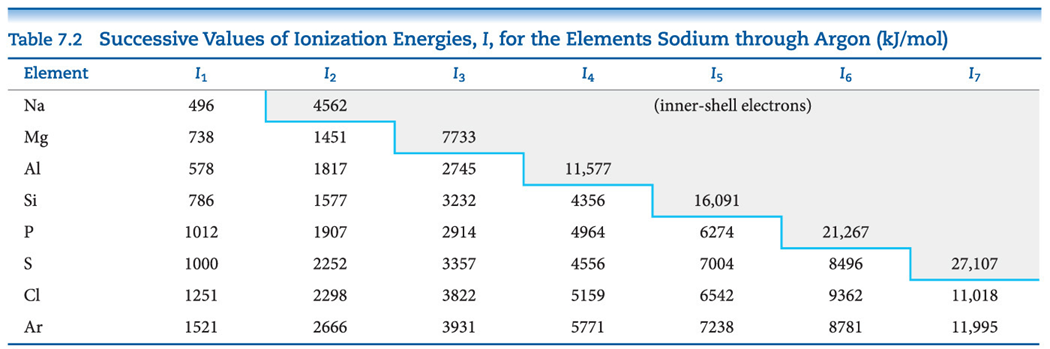 Ionization Energy-15When all ___________ electrons have been removed, it takes a great deal more energy to remove the next _________________.Periodic Trends in First Ionization Energy (I1)-16I1 generally ____________ across a period.I1 generally ____________ down a group.The s- and p-block elements show a ___________ range of values for I1.D block-F block-Factors that Influence Ionization Energy-17Smaller atoms have ____________ I values.I values depend on _______________________ and _____________________ of the electron from the nucleus.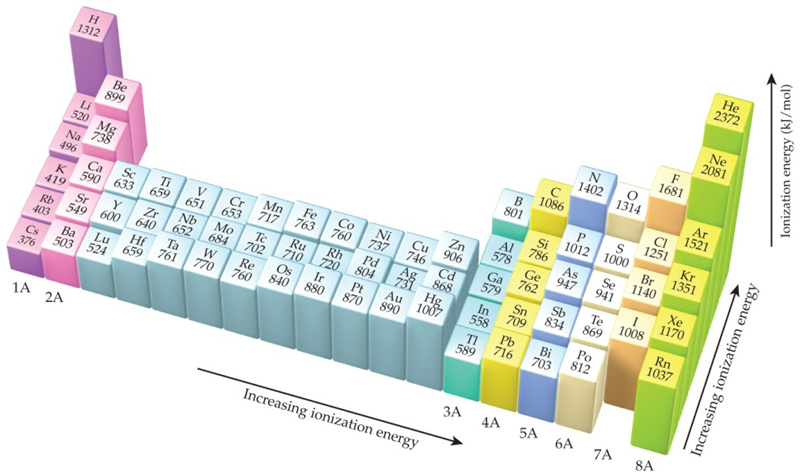 Irregularities in the General Trend-18The trend is NOT followed when the added valence electron in the next element:Electron Configurations of Ions-19Cations:  The electrons are lost from the _____________ energy level (____ value)Example:Anions: The electron configurations are filled to ________________.Example:Electron Affinity-20Electron affinity is the _____________________ __________________ the addition of an electron to a gaseous atom.Is it exothermic or endothermic?: ____________Positive or negative?: ________________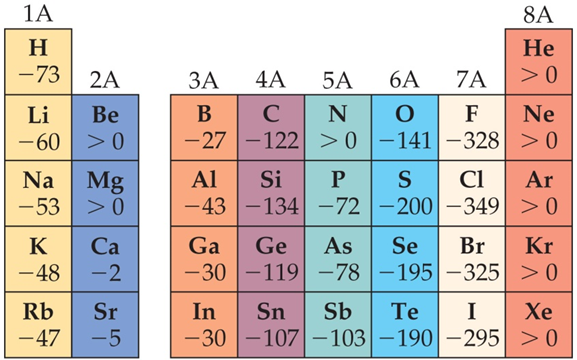 General Trend in Electron Affinity-21Not much change in a _____________.Across a period it generally ________________.  Three notable exceptions:Note: the electron affinity for many of these elements is ______________ (_______ is unstable)